Ad I			Protocol Pesten op schoolInleidingDe Achtbaan wil haar kinderen een veilig pedagogisch klimaat bieden, waarin zij zich harmonieus en op een prettige en veilige wijze kunnen ontwikkelen.Helaas gebeurt pesten overal, daarom is het noodzakelijk een helder en duidelijk beleid te hebben waar alle betrokkenen op kunnen terugvallen in voorkomende gevallen.Pesten is een groepsgebeuren en heeft te maken met de manier waarop kinderen met elkaar omgaan, met machtsverdeling, met de sfeer in een groep en met sociale weerbaarheid.Kinderen die op school worden gepest en kinderen die pesten hebben problemen in het omgaan met anderen. Degene die gepest wordt gaat vaak angstig in een hoekje zitten en laat het allemaal over zich heen komen, terwijl de pestkop zijn gebrek overschreeuwt en een ander het leven zuur maakt.Door te zorgen voor een veilige sfeer in de groep waarbij kinderen respect hebben voor elkaar en door het aanleren van goede sociale vaardigheden zal het pesten minder snel voorkomen.Dit doen we op De Achtbaan o.a. door structureel gebruik van de methode ‘Goed gedaan!’. Er wordt  geoefend in het omgaan met elkaar, kritiek geven en ontvangen, het samenwerken kan hieraan een bijdrage leveren.We maken gebruik van een leerlingvolgsysteem van de sociaal emotionele ontwikkeling (VISEON) en hebben specifieke aandacht  voor preventie van - en projecten ter bestrijding van pesten (Meidenvenijn, cyberpesten ).
(Zie tevens notitie Sociale media)Het erkennen van het probleem dat pesten heetDe school erkent pesten als een probleem. Wij hebben wij een gedragscode opgesteld voor het omgaan met leerlingen door leerkrachten. Zie punt 5.Als er in de groep gesproken wordt over pesten zal de insteek zijn om geen werkelijke pestsituatie als uitgangspunt te nemen, maar het onderwerp daar bovenuit te tillen.Daarnaast hebben wij op de school twee contactpersonen (zie Sociale Kaart De Achtbaan, punt 7) waar gepeste kinderen altijd terecht kunnen. Deze personen zijn ook de contactpersonen bij machtsmisbruik en seksuele intimidatie. 
Sinds 1 augustus 2015 hebben we op De Achtbaan een anti-pestcoördinator. De anti-pestcoördinator fungeert als aanspreekpunt voor ouders en leerlingen in het kader van het antipestbeleid en leverteen actieve bijdrage aan een sociaal veilig schoolklimaat door het geven van voorlichting en het organiseren van preventieve activiteiten. Tevens fungeert de anti-pestcoördinator als gesprekspartner en beleidsadviseur op het gebied van sociale veiligheid en coördineert het anti-pestbeleid van de school(zie Sociale Kaart De Achtbaan, punt 7).Pesten en voorkomen hiervan is vooral een zaak van de groepsleerkracht. Dit kan bijvoorbeeld door gebruik te maken van een specifieke methode, door pesten bespreekbaar te maken, door kinderen te leren samenwerken, door een  gedragscode te gebruiken  en door kinderen te wijzen op de contactpersonen op school. Sancties zijn dan ook leerkrachtafhankelijk en worden overlegd met betreffende kind(eren) en ouder(s). 
De verslaglegging in een vorm van een contractje met het kind wordt regelmatig besproken en geëvalueerd met ouders en hun kind. De leerkracht onderneemt actie als er gepest wordt. Het kind moet bij de leerkracht terecht kunnen evenals de ouder. Gaat dit niet, dan komen die ouders en/of kinderen bij de contactpersonen. Dat weten ze uit de schoolgids. Uiteraard kan de leerkracht ook een beroep doen op de contactpersonen of anti-pestcoördinator. 
Signaleren van pestenAlgemene gedragskenmerken van een pester kunnen zijn: fysiek: hun stoer en imponerend gedrag, hun behoefte om anderen te domineren: ze willen steeds hun zin krijgen en kunnen moeilijk toegeven, hun tegendraadse houding tegenover volwassenen,hun impulsieve en agressieve reacties (vooral als ze tegenwerking ondervinden),hun gebrek aan inlevingsvermogen,hun overwegend positieve kijk op zichzelf (lijken erg zelfverzekerd),pesters plagen andere kinderen op een brutale manier of gemene manier: uitlachen, pijn doen, bestelen, roddelen, uitsluiten, onder druk zetten, hun spullen stukmaken,…..ze omringen zich bij voorkeur door enkele meelopers of gelijkgezinden en kiezen dan zwakkere kinderen uit om die vervolgens systematisch te pesten,ze zijn graag populair en dwingen op een oneigenlijke manier ontzag af,meisjes zouden op een meer stiekeme manier pesten dan jongens; door te roddelen, anderen tegen de gepeste op te zetten met fabels of halve waarheden, een vriendin af te pakken of iemand voortdurend uit te sluiten of te negeren.Kenmerken van een slachtoffer kunnen zijn:ze gedragen zich opvallend onzeker en krampachtig,ze stralen voortdurend onrust en angst uit,ze hebben een lage dunk van zichzelf,ze staan dikwijls alleen, hebben weinig of geen vrienden,ze worden vaak als laatste gekozen of vallen vaak af,hun schoolresultaten gaan nogal eens in een dalende lijn,ze zijn vaker afwezig: hetzij in letterlijke zin, hetzij door in gedachten weg te vluchten,ze vertonen volgzaam gedrag: ze voeren volgzaam de bevelen van klasgenoten uit,ze vertonen nogal eens ineffectief sociaal gedrag: ze zoeken op een hinderlijke manier contact met klasgenoten,ze vertonen meestal onderworpen gedrag: het gaat hier dan vaak om kinderen die thuis zondebok zijn geweest,ze vertonen meestal ander gedrag dan de meeste groepsgenoten,ze vertonen afkoopgedrag: ze proberen het pesten te voorkomen door zich als het ware vrij te kopen met bijvoorbeeld snoep,ze vertonen klikgedrag, in de zin van: een wit voetje willen halen bij de leerkracht,ze vertonen soms aandachttrekkend gedrag.Er zijn twee soorten ‘slachtoffers’: passieve- en provocerende slachtoffers. Passieve slachtoffers keren zich in zichzelf, en na een tijdje tegen zichzelf. Provocerende slachtoffers worden openlijk agressief en keren zich tegen hun omgeving. Beide reacties werkt hun isolement nog meer in de hand.
 De aanpak van pestenBij het bestrijden van pesten gaan wij uit van de vijfsporen-aanpak. Deze bestaat uit: de school erkent het probleem en pakt het pesten zowel preventief als curatief aan. (4.1)steun bieden aan het kind dat gepest wordt (4.2)steun bieden aan het kind dat zelf pest (4.3)de middengroep betrekken bij de oplossingen van het pestprobleem (4.4)de ouders steunen (4.5).4.1 De school erkent het probleem en pakt het pesten daadwerkelijk aanEen effectieve methode om pesten te stoppen of binnen de perken te houden is het afspreken van regels met de leerlingen. Op school hebben we een aantal algemene gedragsregels op papier gezet en in elke klas en in de gemeenschappelijke ruimtes zichtbaar opgehangen. Daarnaast kunnen er in elke klas nog regels worden toegevoegd die niet in strijd zijn met de algemene regels, maar specifieker zijn voor de situatie in de groep. Deze regels zouden in overleg met de leerlingen kunnen worden opgesteldPesten tussen leerlingen is te voorkomen door duidelijke afspraken met de leerlingen te maken over aanpak van ruzies.Wanneer leerlingen ruzie met elkaar hebben proberen ze er eerst zelf uit te komen, dus zonder de hulp van andere leerlingen.Op het moment dat een van de twee ruziënde partijen er niet uitkomt, heeft deze het recht en de plicht om het probleem voor te leggen aan een leerkracht.De leerkracht brengt de twee partijen bij elkaar voor een gesprek en probeert samen met hen de ruzie te beslechten.
Twee belangrijke stelregels:het inschakelen van een leerkracht wordt niet gezien als klikkenouders en buitenstaanders hebben de verantwoordelijkheid om een ruzie bij de leerkracht te melden, maar lossen deze niet mee op.Bij lessen over pesten is het voorbeeld van de leerkracht van belang. Zijn /haar voorbeeld zal er toe bijdragen dat er een klimaat heerst waar duidelijkheid is over het omgaan met elkaar, waar verschillen geaccepteerd worden, waar conflicten niet met geweld worden opgelost maar worden uitgesproken, waar agressief gedrag niet wordt geaccepteerd en waartegen duidelijk stelling wordt genomen. Steun bieden aan het kind dat gepest wordtBegeleiding van het slachtoffer wordt geboden in de vorm van adviezen geven aan het slachtoffer, hoe te reageren op het gedrag van pesters. Samen met het slachtoffer wordt aan deze adviezen gewerkt. Zo nodig krijgt het kind deskundige hulp buiten de school, bijvoorbeeld een sociale vaardigheidstraining en/of weerbaarheidstraining.  Steun bieden aan het kind dat zelf pestDe pester heeft vaak niet door waar hij mee bezig is, daarom heeft de pester ook begeleiding nodig. Deze begeleiding kan bestaan uit:consequenties verbinden aan het gedraghet inlevend vermogen vergrotenduidelijke afspraken makenlaten ervaren wat het is om buitengesloten te wordenhulp van de ouders inroepenzo nodig zorgen dat het kind deskundige hulp krijgt, bijvoorbeeld een sociale vaardigheidstraining.  De middengroep (de rest van de klas) betrekken bij de oplossingen van het pestprobleemMet de kinderen wordt gepraat over pesten en over hun eigen rol daarbij. Er wordt overlegd over mogelijke oplossingen en over wat ze zelf kunnen bijdragen aan die oplossingen. De ouders steunenDe ouders krijgen informatie en advies over pesten en de manieren waarop pesten kan worden aangepakt. Daarnaast wordt in samenwerking met de ouders en de school het pestprobleem aangepakt. Stelregel is dat ouders die zich zorgen maken over hun gepeste kind altijd serieus genomen worden.Gedragscode voor leerkrachtenWat betreft het pedagogisch klimaat:Het personeel en stagiaires worden aangesproken met meneer, meester, juffrouw of juf plus voornaam.De kinderen worden aangesproken met hun voornaam.De hulpouders mogen bij hun voornaam genoemd worden mits het bekenden zijn van de kinderen, anders met meneer en mevrouw.Een grapje over een kind mag indien het doel is bevorderen van positief gedrag. Dit grapje moet ook als positief door het kind ervaren worden.Grapjes of opmerkingen over lichamelijke gebreken of andere kenmerken en eigenschappen worden niet getolereerd.Ook grappen en opmerkingen die racistisch van aard zijn worden niet toegestaan.Troosten en belonen:Het initiatief van wel of niet op schoot nemen of kussen ligt bij de kinderen.Tijd nemen voor troosten of te belonen.Tijd nemen voor het uiten van gevoelens.Lichamelijk contact in de vorm van een arm om schouder, aai over bol mag mits het kind dat goed vindtEr bestaat een verschil in benadering van een kind uit groep 1 of groep 8. Van de leerkrachten wordt verwacht dat zij hiervoor een juiste inschatting kunnen maken.Toezicht kleed- en doucheruimtes:De leerkracht houdt toezicht tijdens het omkleden voor en na de gymles.De kleedlokalen worden vanaf groep 3 gescheiden gebruikt.Omkleden voor toneel e.d. gebeurt bij voorkeur in de klas, op de gang mag ook.Een leerkracht helpt een jong kind dat verschoond moet worden. Als een leerling in de broek heeft gepoept, worden ouders wel gebeld. Oudere kinderen helpen zichzelf.Hulp bij aan- en uitkleden mag, als het kind erom vraagt.Contacten leerlingen- leerlingen:De kinderen spreken elkaar aan met de voornaam of koosnaam, als deze positief ervaren wordt.Discriminerende en denigrerende opmerkingen tussen leerlingen zijn niet toegestaan.De kinderen tonen respect voor elkaar.Aanrakingen tussen leerlingen zijn toegestaan met wederzijdse toestemming en mits ze niet seksueel getint zijn.Contacten tussen leerlingen en leerkrachten:De kinderen mogen hooguit 15 minuten na schooltijd op school blijven. Moeten kinderen langer werken dan worden ouders vooraf geïnformeerd. Vanaf de gangen is er een vrije inkijk in de lokalen. De lokalen worden ook nooit afgesloten.In principe worden er nooit kinderen thuis uitgenodigd, tenzij onder begeleiding van ouder of collega.Omgang buiten de schooltijd gebeurt alleen met toestemming van de ouders.Buitenschoolse activiteiten:Tijdens schoolkampen e.d. wordt er bij het douchen toezicht gehouden door leerkrachten: vrouwelijke leerkracht bij de meisjes, mannelijke leerkracht bij de jongens.Lichamelijk contact als teken van goedkeuring, aanmoediging en/of meeleven is toegestaan mits het kind dit goed vindt.Welterusten wensen d.m.v. kushand en/of nachtwens.Meer informatie
Internetsites: www.pesten.nl , www.pestweb.nl, www.pestenislaf.nl en www.sjn.nl/pesten/   Internetsites: www.pesten.nl , www.pestweb.nl, www.pestenislaf.nl en www.sjn.nl/pesten/   GGD 	contactpersoon GGD Gelderland Zuid, vestiging Tiel. Telefoon: 088 144 73 00AMK Advies en meldpunt kindermishandelingTelefoon: 0900 1231230Telefoon:	opvoedlijn: 			0900 8212204	  	onderwijstelefoon: 		0800 1608
	  	kindertelefoon:		0800 0432 tussen 14.00 en 20.00Sociale kaart van De Achtbaan Sociale kaart van De AchtbaanAandachtsfunctionarisNaam: Patricia de JongTelefoonnummer: 0344 612410E-mailadres: patricia.dejong@skor-scholen.nlKlachtcontactpersoon van De Achtbaan: 
Naam: Valerie GoldsmidTelefoonnummer: 0344 612410
E-mailadres: valerie.goldsmid@skor-scholen.nlContactpersoon vanuit de ouders:Naam: Kristel EshuisE-mailadres: kristel.eshuis@gmail.comAnti-pestcoördinatorNaam: Suze van den BroekE-mailadres: suze.vandenbroek@skor-scholen.nlTelefoonnummer: 0344 612410Organisatie : Politie alarmnummer (bij noodsituaties)Telefoonnummer: 112Organisatie : Crisisdienst Regionale Bureau Jeugdzorg (bij noodsituaties)Telefoonnummer: 0900-99 555 99Organisatie : Advies- en Meldpunt Kindermishandeling Telefoonnummer: 0900 123 123 0Organisatie : GGD Contactpersoon : Karin Snippe (jeugdarts)Telefoonnummer: 06 53 29 60 64E-mailadres : ksnippe@ggdgelderlandzuid.nlContactpersoon: Thomas Habricht (sociaal verpleegkundige)Telefoonnummer: 06 53 83 21 62 24E-mailadres: thabricht@ggdgelderlandzuid.nl Organisatie : Wijkteam Jeugd & Gezin TielContactpersoon : Jiske VerberkAdres : Priorlaan 1, 4003 AP TielTelefoonnummer: 0344-637220E-mailadres: socialepoort@tiel.nl 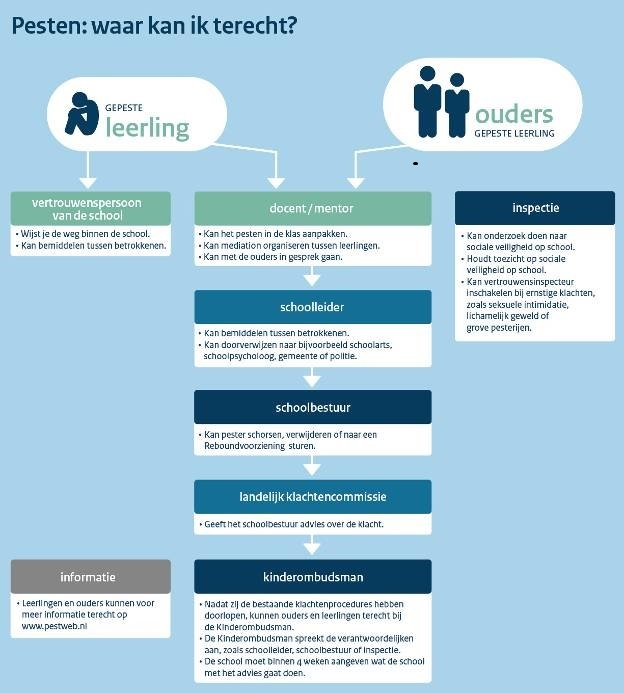 